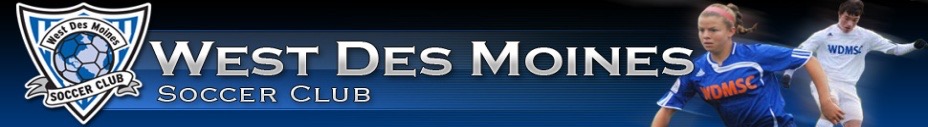 Agenda for the West Des Moines Soccer Club Board MeetingOctober 26th, 2022Meeting held at Goldfinch Realty (1741 Grand Ave, WDM)Attendance: Kevin Johnston, Adam Schnieders, Matt Homonoff, Janell Mikels, Jon Kennedy, Rich Bywater, Haris Serdarevic, Tim SchleeGuest: Charlie NotheisAbsent:  Seth DoupMeeting commenced at 6:35 PMApproval of September MinutesWill be reviewed approved via email since they were sent via email and not printedDirector of FundraisingCharlie Notheis introductionFamily history of local soccer clubsHas other board experience, including fundraising activitiesAdam motioned for Charlie Notheis to fill the fundraising chair position, Janell seconded; All voted in favorProgram Report from Sporting – RichComments on some of the realignment of tasks internallyIntroduction of Haris to group and his expanded roleHaris discussed his background starting with Urbandale Soccer Club, into JUSC, and eventually SportingHandout: Streamlining Administrative ResponsibilitiesDiscussion of spring registration timeline and upcoming steps – HarisQuestions/Comments from club:Requests for certain information needed for reports, annual meeting, etc. Who should those be directed to?Haris as Lead Administrator, he will delegate down as needed internally. Will there be an introductory communication to membership as to Haris and expected communications from him?Yes, but they want to get pieces in place beforehand to introduce.General ReportAttendance numbers remain good, including for the discovery phaseGood engagement from parents this season140 registered for discovery this winter, with two weeks remaining for registrationConsidering realigning:academy under single coach to avoid duplication of workthe U11s and U12s under single coach to avoid duplication of workRush will be joining CDLReferee shortage is still an issue; Sporting is trying to identify ways to addressDirector of Properties Report – AdamMeston Brothers IrrigationReached out to assess long term maintenance and upgrades to the irrigation system at Hidden ValleyKevin, Tim, and Adam had meeting with themThey will provide different level options, plus ability to phase items in for cost deferralMidAmerican EasementPowerlines need to be put underground along west side of complex. They will need a junction box put in. MidAmerican wants to put it on private property rather than the right of way. There was a meeting to discuss the locations.Bridge Project timelinesMight start some of the clearing work this winter. Halloween ConcessionsConcession UpdatesSporting requested that we run concessions from 4:30-8:30 PMKevin will reach out to Matt K Request was hot chocolate with gummy worms We can sell concessionsFire InspectionTuesday, November 1st is when it is scheduled.Need to ensure fire extinguishers are certified.Lights/Remaining SchedulesRental lights get picked up Nov. 1st . Will need to coordinate final trainings under existing lights. Tim S.: Raccoon River is shut down; started aerating today. Tim will blow out the irrigation soon.No Treasurer's Report in Seth’s absenceDirector of Recreation Report – MattSporting’s report covered most of the season summary items.Two issues commented on most by members/volunteer coaches:Referee issues was what we heard the most aboutVolunteer coaches and parents have the impression that it is due to the host; we may consider how we communicate the ref shortage.We have identified some issues with the ref assignor. Considering how to address this.Team assignments, i.e., number of kids assigned to a team (large vs. small rosters)Director of Competitive Report - JanellSecretary Report – JonathanUpcoming Fundraiser:November 15, 2022 at Chipotle on West Town Pkwy from 5-9 PMDiscussion of spring fundraisers:Plan on March, April, MayCharlie: consider in warmer months the ice cream trucks, sno-cone trucks, etc.Totally Rolled Ice Cream is a possibilityPresident's Report – KevinAnnual Membership Meeting11/29 at LRC 6:30-8:30; run meeting from 7-8 PMMeeting with City Both Sporting and WDMSC were denied winter RecPlex time over winterAdjourn – 8:53 PM